								ALLEGATO F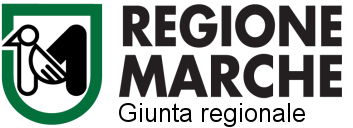 ASSISTENZA ALL’AUTONOMIA E ALLA COMUNICAZIONE IN AMBITO DOMICILIAREFoglio mensile delle presenzeMESE………………………………………………………..				ANNO……………………………………………………………….NOME ASSISTENTE ALL’AUTONOMIA E ALLA COMUNICAZIONE …………………………………………………………………………....NOME ALUNNO………………………………………………………….................................................................................................Luogo e data  _____________________                                                                                                              Firma								          ________________________"Interventi socio assistenziali a favore degli 
alunni con disabilità sensoriali - a.s. 2019/2020".Dataora inizio ora fine Totale ore attività didatticaDescrizione breve dell’attivitàFirma dell'educatoreFirma della famiglia1 2 3 4 5 6 7 8 9 10 11 121314Dataora inizio ora fine Totale ore attività didatticaDescrizione breve dell’attivitàFirma dell'educatoreFirma della famiglia1516171819202122232425262728293031TOTALE ORE   TOTALE ORE   TOTALE ORE   TOTALE ORE   TOTALE ORE   TOTALE ORE   TOTALE ORE   